Сумська міська радаVIІ СКЛИКАННЯ LIX СЕСІЯРІШЕННЯвід 06 серпня 2019 року № 5502-МРм. СумиРозглянувши звернення громадянина, надані документи, відповідно до протоколу засідання постійної комісії з питань архітектури, містобудування, регулювання земельних відносин, природокористування та екології Сумської міської ради від 16.05.2019 № 154, статей 12, 40, 79-1, 116, 118, 121, 122 Земельного кодексу України, статті 50 Закону України «Про землеустрій», керуючись пунктом 34 частини першої статті 26 Закону України «Про місцеве самоврядування в Україні», Сумська міська рада ВИРІШИЛА:Відмовити в наданні дозволу на розроблення проекту землеустрою щодо відведення земельної ділянки у власність Тараненку Віталію Володимировичу за адресою: м. Суми, вул. Слобідська, 17, орієнтовною площею    0,1000 га для будівництва і обслуговування житлового будинку, господарських будівель і споруд у зв’язку з тим, що рішенням виконавчого комітету Сумської міської Ради народних депутатів від 16.12.1993 № 723 «Про передачу в приватну власність земель» зазначена земельна ділянка передана у приватну власність іншому громадянину.Секретар Сумської міської ради                                                         А. В. БарановВиконавець: Клименко Ю.М.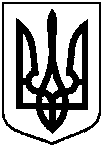 Про відмову в наданні дозволу Тараненку Віталію Володимировичу на розроблення проекту землеустрою щодо відведення земельної ділянки за адресою: м. Суми, вул. Слобідська, 17